Ricou Terrell UrsinJanuary 15, 1996 – May 25, 2001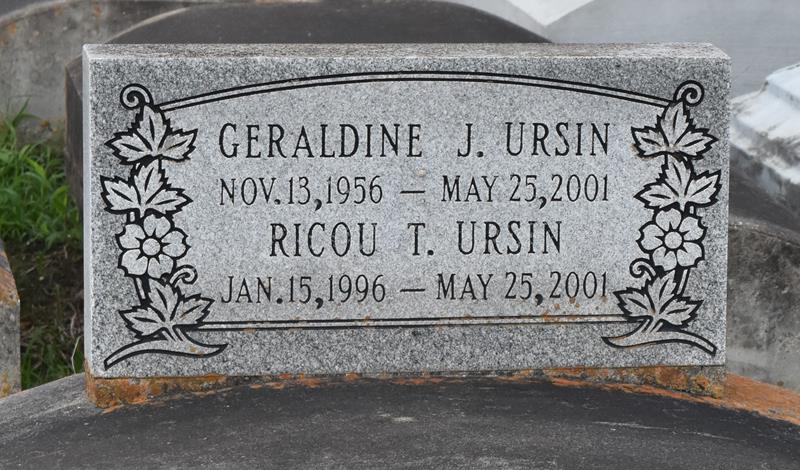    Ricou Terrell Ursin died Friday from injuries sustained in a car accident in Bristol, Tenn. He was 5. He was born in New Orleans and lived in Woodville, Miss.    Survivors include his parents, Ricou Ursin and Ekeisha Green; his grandparents, Molen and JoAnne Ursin and Emma and Alvin Green; a brother, Tyree Ursin; and a sister, Kayleagh Green.    A funeral will be held Friday at 7 p.m. at Wilkinson County High School in Woodville. A dismissal service will be held Saturday at 11 a.m. at Evergreen Baptist Church in Paulina. Burial will be in Antioch Cemetery in Paulina. Bardell's Mortuary is in charge of arrangements.Times-Picayune, The (New Orleans, LA) Thursday, May 31, 2001